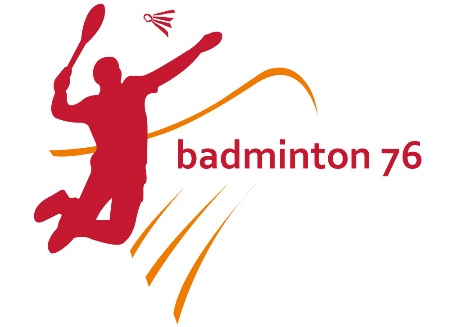 Comité Départemental de Badminton de Seine-MaritimeModule D’Entrée en Formation ( MODEF )Le CBDSM propose pour la première année le MODEF, point d’entrée dans la filière de formation bénévole de la FFBAD. Ce week-end de formation est obligatoire pour tous ceux souhaitant se former à encadrer les différents publics présents dans les clubs de badminton. Cette formation a pour but de «  créer un langage lexical commun afin de préparer le suivi des formations de chacune des 2 filières ( Animation et Entraînement) dans les meilleures conditions » Modalités pratiquesDate et heures: Début : samedi 14 avril 2018 à 13h30 ( fin à 22h  , il est recommandé de dormir sur place )Fin : dimanche 15 avril 2018 à 18hLieu : Centre Régional Jeunesse et Sport, rue Notre-Dame de Pontmain 76760 YervilleConditions préalables : 16 ans révolus ; licencié FFBADTarifs : 50 euros ( comprenant hébergement, restauration, encadrement, volants… ) A régler sur facture envoyée au club.Formateur : Romain Lechalupé ( FF2 )Le stagiaire devra amener : Nécessaire prise de noteAffaires de badmintonFiche d’inscriptionMODEF du 14 au 15 avril 2018Nom :            Prénom : Adresse postale :       Téléphone : Adresse mail : Date de naissance : Club :             N° licence : Meilleur classement atteint : Dors sur place le samedi soir :  oui       non :     (cochez la case)Petit-déjeuner dimanche matin : oui     non :   (cochez la case)Motivations : Je soussigné  déclare m’inscrire au MODEF. Date et signature du stagiaire et/ou de son représentant légal. Chaque stagiaire recevra une confirmation de son inscription par mail.DATE LIMITE D’INSCRIPTION : 1er avril 2018